Socioeconomic Rights in History Leverhulme NetworkHealth, Well-Being and Subsistence in the History of Socioeconomic Rights, Dutiesand Obligations10-11 November 2016Wissenschaftszentrum Berlin für Sozialforschung (WZB)Reichpietsufer 50, 10785 Berlin Organised by:Dieter Gosewinkel, Paul-André Rosental, and Claudia Stein This two-day workshop will explore the history of the rights to health and subsistence from the eighteenth century to today from the perspective of governmentality and biopolitics. Thursday, 10 November 9.15		Meet at WZB, Reichpietsufer 50, 10785 Berlin, room:  9.30		Opening omments Session 1: Right to Health and Subsistence Legal Perspective 9.45 		Eberhard Eichenhofer, JenaRight to Health: Some Observations from the German PerspectiveSession 2: Traditions and Institutions of Care and Subsistence10.30	Andrew Mendelsohn, Queen Mary, University of LondonPhysicians, the Protectable Worker’s Body, the Minable Earth, and the Naturalization of Sustainable Organized Extractive Capitalism 11.15		Coffee Break11.30	Hilary Marland/Catharine CoxMargaret Charleroy, University of Warwick/University College Dublinwo research projects related to the Welcome Trust Senior Investigator Award: Prisoners, Medical Care and Entitlement to Health in England and Ireland, 1850-2000Understanding Prisoner Rights Through Diet and Health12.15	Cornelius TorpF BerlinSocial Justice in Old Age Provision: Germany and the UK since 1945 13.00		unch WZBSession 3: Standards and Norms of Health and Subsistence14.00	Andrea Rusnock, University of Rode Island	To Waste Not: Moral and Political Aspects of 18th-Century Population and Mortality Statistics14.45Dana Simmons, University of California, Riverside	Anthropometric Measures, Physiological Capital and the Standards of Living Debate 15.30		offee reak 15.45                Philip Lepenies, FBerlin16.30	Marion Hulverscheidt, University of ZurichEconomics and Health Care:  Intersex Children in Switzerland, 1950-196018.00 		eynoteLaura Belmonte, Oklahoma State UniversityU.S. Global Policy on HIV/AIDS: A History20.00		dinner at Joseph RothFriday, 11 November9.30		Meet at WZB, Reichpietsufer 50, 10785 Berlin, oom:  Session 4: Health and Subsistence in elation to Subjecthood and Citizenship 9.45		Amy HinterbergerUniversity of WarwickWho, and What, Constitutes the Human Subject in a Right to Health and Well-Being?10.30		Charles-Antoine WanecqCHSP-Sciences Po, ParisThe Genesis and Development of the Right to Emergency Rescue, France 1920s-198011.15		Coffee Break11.30    	Paul- RosenthalScience Po, Paris	Eugenics and Public Health: An Utilitarian Connection 12.15     	Sybilla NikolowTBerlin   	Descending Into One’s Own Intestines Becomes a Sunday Pleasure’13.00		Lunch at WZB Session 5: Territory and Security and Health and Subsistence14.00	Elena Serrano, MBerlin	Making Citizens During the Spanish Epidemics of Yellow Fevers: Guyton's Fumigating Machine in Napoleonic Times14.45	Dora Vargha, University of EPolio Eradication as a Socialist Concept:he Cold War Roots of a Global Health Program15.30		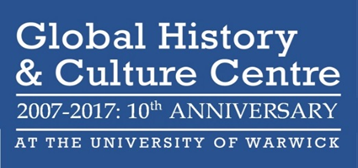 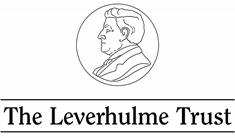 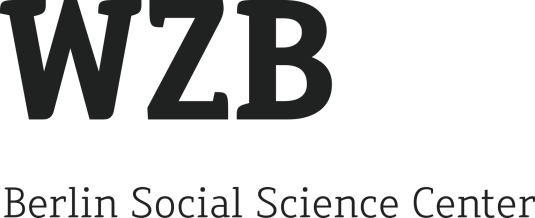 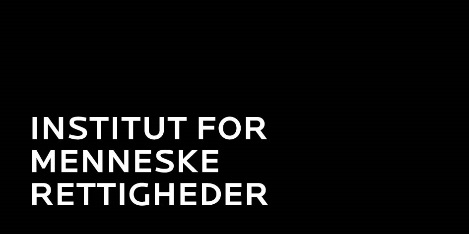 